Las guardas de las máquinas son críticas para la seguridad de los trabajadores. VerdaderoFalsoEstándar OSHA 1910.212(a)(1) establece que uno o más métodos de 			 deben ser proporcionados para proteger al operador y otros empleados en el área de máquinas de riesgos creados por punto de operación, puntos de agarre continuos, partes en rotación, virutas voladoras y chispas. protección respiratoriaPPEguarda de máquinasprotección anticaída Reconocer los riesgos potenciales de las máquinas comienza con entender el primer lugar donde existe el potencial de lesiones el cual se llamamanos fuera del área.punto de operación.caja de herramientas.cuarto de descanso. Los trabajadores tienen que ser protegidos de 					 que presentan peligro al operador. riesgos del punto de operaciónaparatos de transmisión de poder como poleas y cadenaspartes en movimiento o rotación todas las anterioresLas guardas deben ser diseñadas y construidas para prevenir al operador de tener 					 durante la operación.que usar PPEque hacer mucho trabajocualquier parte de su cuerpo en una zona de peligroun ambiente de trabajo limpioLas guardas de las máquinas son críticas para la seguridad de los trabajadores. 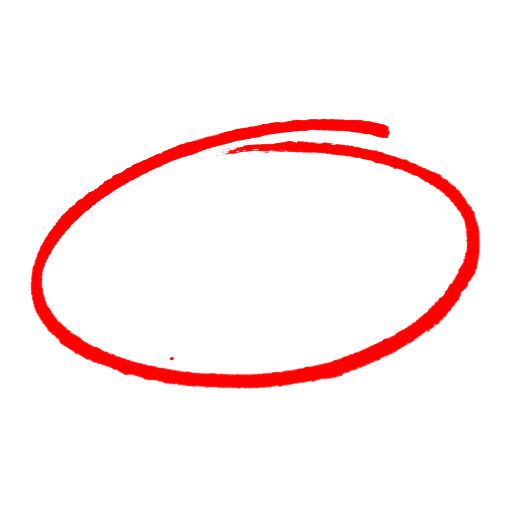 VerdaderoFalsoEstándar OSHA 1910.212(a)(1) establece que uno o más métodos de 			 deben ser proporcionados para proteger al operador y otros empleados en el área de máquinas de riesgos creados por punto de operación, puntos de agarre continuos, partes en rotación, virutas voladoras y chispas. protección respiratoriaPPEguarda de máquinasprotección anticaída Reconocer los riesgos potenciales de las máquinas comienza con entender el primer lugar donde existe el potencial de lesiones el cual se llamamanos fuera del área.punto de operación.caja de herramientas.cuarto de descanso. Los trabajadores tienen que ser protegidos de 					 que presentan peligro al operador. riesgos del punto de operaciónaparatos de transmisión de poder como poleas y cadenaspartes en movimiento o rotación todas las anterioresLas guardas deben ser diseñadas y construidas para prevenir al operador de tener 					 durante la operación.que usar PPEque hacer mucho trabajocualquier parte de su cuerpo en una zona de peligroun ambiente de trabajo limpioSAFETY MEETING QUIZPRUEBA DE REUNIÓN DE SEGURIDADSAFETY MEETING QUIZPRUEBA DE REUNIÓN DE SEGURIDAD